Consider the protocols, languages, libraries, frameworks, and data formats we studied this semester and write the name next to the description below.  For maximum credit write the full name.  But, if you only know the abbreviation, write if for partial credit.Then, consider whether your answer describes something that is part of front-end web development (processed by the web browser), back-end development (process by the web server), or neither (supports front-end and back-end communication).Which language allows us to select, delete, insert and update information that is stored in a web application's database?

___________________________________________________________

Circle one:  Front-end   Back-end   CommunicationWhich programming language can get information from forms and URLs, and directly pass information to database queries?

___________________________________________________________

Circle one:  Front-end   Back-end   CommunicationWhich language is used to define the structural layer of a web page?

___________________________________________________________

Circle one:  Front-end   Back-end   CommunicationWhich language is used to define the presentation layer of a web page?

___________________________________________________________

Circle one:  Front-end   Back-end   CommunicationWhich programming language is used to define the behavior layer of a web page?

___________________________________________________________

Circle one:  Front-end   Back-end   CommunicationWhich programming library provides functions for selecting web page elements and appending new web page elements to a web page?

___________________________________________________________

Circle one:  Front-end   Back-end   CommunicationWhich framework is used to pass information between a web server and web browser without needing to refresh the entire web page? 

___________________________________________________________

Circle one:  Front-end   Back-end   CommunicationWhich data format is currently the preferred way to pass information asynchronously between a web server and web browser because of its minimal syntax for defining objects, arrays, and values?

___________________________________________________________

Circle one:  Front-end   Back-end   CommunicationWhich data format is the original way to pass information asynchronously between a web server and web browser but is no longer widely used because the markup is wordy and requires the overhead of creating a document type definition?

___________________________________________________________

Circle one:  Front-end   Back-end   CommunicationWhich protocol is used to request web pages from web servers?

___________________________________________________________

Circle one:  Front-end   Back-end   CommunicationWhich protocol is used to connect to a remote server to upload and download files and scripts?

___________________________________________________________

Circle one:  Front-end   Back-end   CommunicationWhich of the following is the BEST example of semantic or meaningful markup?
<div class=“left_column”>Navigation menu</div><section class=“bibliography”>This is where the bibliography will go</section><b>Page Title</b><font type=“Arial” size=“16pt”>Page Title</font>
Explain your answer: 
_____________________________________________________________________
_____________________________________________________________________Which of the following is the WORST example of semantic or meaningful markup?<div class=“left_column”>Navigation menu</div><section class=“bibliography”>This is where the bibliography will go</section><h1>Page Title</h1><font type=“Arial” size=“16pt”>Page Title</font>
Explain your answer: 
_____________________________________________________________________
_____________________________________________________________________
Which HTML element defines the visible part of a web page where text and images are placed?

	____________________________________________
Which HTML element is used to define the character set as well as information such as the description, key words and author of a page?

	____________________________________________
Write the html tag and attributes to link a style sheet named bootstrap.css 

_________________________________________________________________
Write the code to specify that the title of a web page is Play Trivia

_________________________________________________________________HTML code defines a tree-like structure that can be manipulated by JavaScript. What is the name of tree-like structure?

________________________________________________________________
Write the HTML code to define an HTML form with a text field named userid, a password field named passwd and submit button that will appropriately pass values to a script called "login.php" using the POST method.
Describe the purpose of the following HTML attributesa. id

_____________________________________________________________________
b. name

_____________________________________________________________________
c. href

_____________________________________________________________________
d. src

_____________________________________________________________________
e. value

_____________________________________________________________________ 
Consider this code:
<ul><li>Item 1</li><li>Item 2</li></ul>

Describe the parent-child relationship between the elements.Why are extra spaces, tabs and line breaks ignored by the web browser when rendering HTML code?Write embedded CSS to make all the div elements of a web page have blue textWhat is a <div> tag exactly and why is it used so often?What is MySQL is an example of what? 

_________________________________________________________What are sessions and why do we use them? What is SQL injection and how can we prevent it in general? Fix the HTML5 validation errors in the code below
<p>First paragraph</p><p>Second paragraph</p>Third paragraph<\p><h1 My Favorite Students /h1><ol>
<li>McKenna McKenna
<li>Don Thomelly
<li>Lorenzo DeEmily</ol><div id="fact">
A Matthew will not fail this class
<div><form><input type="text" name="name">
<input type="psswd" name="passwd">
<\form><footer>
Copyright 2014</foot><img src="pic.jpg"><table><caption>Worst Student All Time</caption>
<row><td>First</td><td>Last</td></row><row><td>Hamza</td><td>*</td></row></table>
<div id="footnote">* Not you Hamza, another Hamza that I had in class like five years ago</div>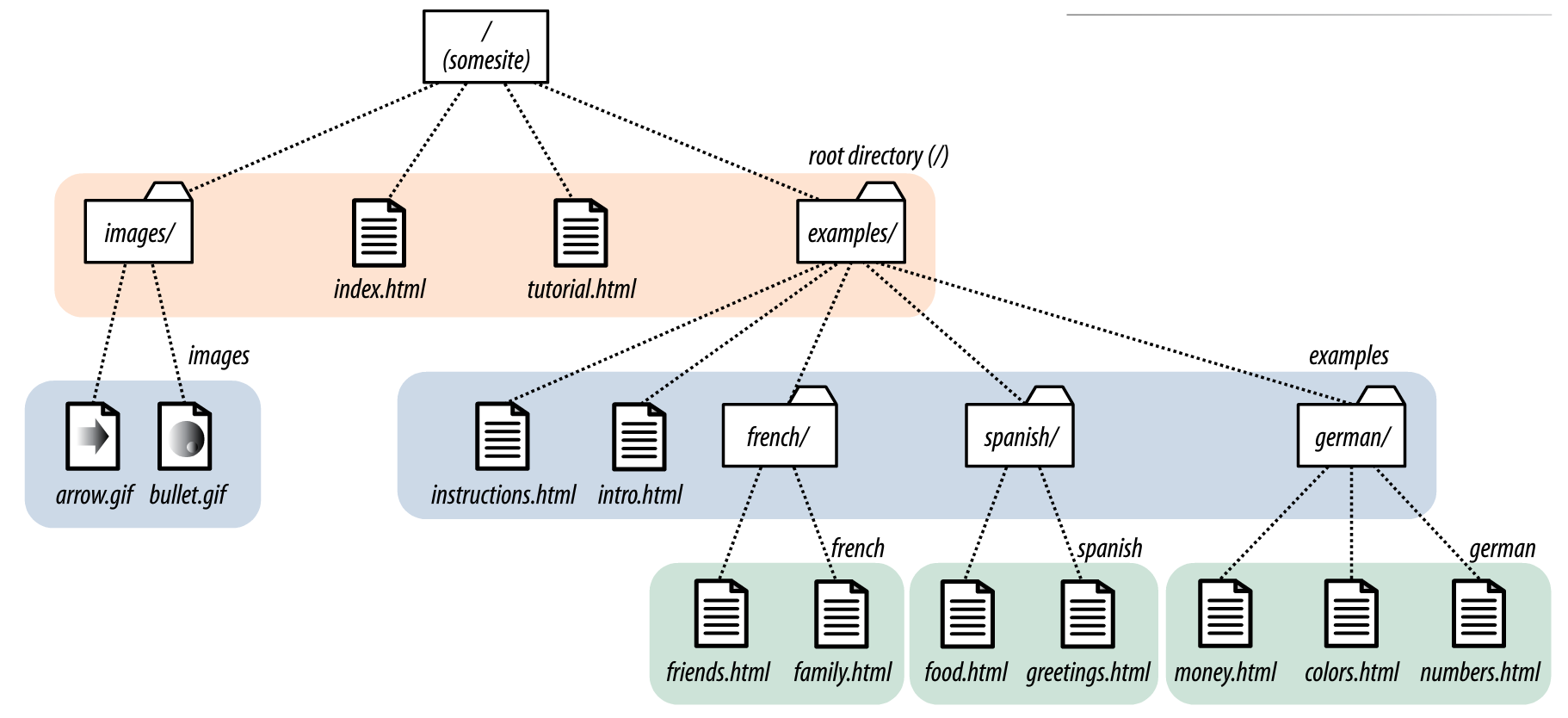 For the index.html page shown above, write the HTML code to create an unordered list of hyperlinks to instruction.html, numbers.html, and tutorial.html. Then, write the HTML code to place the arrow.gif image below the list of hyperlinks.What has higher priority in the CSS cascade?id selectors class selectorstag name selectorsWhere can CSS code go (circle all that apply)?<style src="here"><style>here</style><p style="here">Content</p>In a .css file<link css="here">Fill in the blank with the correctly spelled CSS property name.
Makes text bold	______________________________________
Change the background color 
	______________________________________
Defines the space between an element's content and an element's box, i.e., the space inside the border.

	______________________________________
Makes rounded borders

	______________________________________
Fix the CSS syntax errors below. You can cross out code and add your correction below. 
p {
  padding 3px, 4px
}

strong {
  textindent: 3px
}

h1 {
  font-weight: bold,
  font-family: Arial
}

.box {
  borders: 1px solid red
}

How much bottom padding is defined below?

padding: 10px 7px;		__________________How much right margin is defined below?

margin: 10px 7px 5px 1px;	__________________How much total width would this box take up:

div.box {
  width: 600px;
  padding: 20px;
  margin: 10px;
}					__________________
How much total width would this box take up:

div.box {
  width: 800px;
  padding: 30px 20px;
  margin: 10px 8px 6px 4px;
  border: 3px solid red;
}					__________________
Describe an example of when it is appropriate to use of inline CSS?




What are two different reasons to store CSS in a separate file and link it to many web pages?
(1)



(2)


Write the CSS code to do each of the following.Center div elements horizontally and set the width of each to 600px (do not center the text, but rather center the 600px wide section).Give all elements with the class name “important” an bold font.Make all hyperlinks red but only if they are nested in an element with the id name "main_menu"Consider the following style definitions and indicate the color of the text belowp {color: red;}b {color: green;}
p i {color: blue;}b i {color: purple; }b.hilite {color: pink; }p#intro {color: orange; }a. What color is text? 			_______________ 

<p><b><i text</i></b></p>

b. What color is text? 	_______________

<p><i><b> text</b></i></p>

c. What color is text? 	_______________

<p><i><b class="hilite">text</b></i></p>

d. What color is text? 	_______________

<p id="intro"><b><itext</i></b></p> 
Consider this embedded CSS and HTML Code:

<style>
p {color: red}
b {color: orange}
i {color: yellow}
p b {color: green}
p i {color: blue}
p b i {color: purple}
</style>
<p>
   <b><i>One</i> Two</b>   <u><i>Three</i><u>
   <b>
     <i style="color: pink;">Four</i>
   </b>
   Five
</p>
a. What color is the word “One”?		___________________b. What color is the word “Two”?		___________________c. What color is the word “Three”?		___________________d. What color is the word “Four”?		___________________e. What color is the word “Five”?		__________________Consider the following HTML and draw only the elements as a tree-like diagram. You do not need to draw the text nodes.
<body>  <h1>Heading</h1>  <div id="intro">    <h3>Section Heading</h3>    <p>Paragraph with a 
    <a href="page.html">link</a></p>  </div>  <table>
  <tr><th>First</th><th>Last</th></tr>  <tr><td>Bill</td><td>Gates</td></tr>  <tr><td>Steve</td><td>Jobs</td></tr>
  </table>  <form id="myform"></form></body>Draw the tree hereWrite the JavaScript code to append a submit button with the value OK to myformAll these questions pertain to the PHP programming language
All code must be inside special delimiters.
What is the start delimiter? 			_______ 
 All variables must start 
with a special symbol.
What is the symbol?				________
What function terminates execution and
guarantees a message will be printed?	________
What is an associative array?What statement is used to "import" PHP code from a separate file?

_____________________________________________________
What keyword is used to definite functions?


_________________________________
Functions must have a specified return type?   T  /  F
Write a function  makeHeaders that takes two parameters (title and author) and returns a string with title inside of an h1 tag and author inside of an h2 tag.Consider this function:function db_connect () {
  return new mysqli("localhost", "admin", "abc123", "trivia");
}	a. What does this function return exactly?b. What is it connecting to?
c. What is "abc123"?d. What is "trivia"?Consider this code?
$mysqli = db_connect();$sql = "SELECT * FROM Questions";$result = $mysqli->query($sql);$row = $result->fetch_row();a.  What is $mysqli exactly, i.e., what kind of variable is it and what does it represent?b.  What is $sql exactly, i.e., what kind of variable is it and what does it represent?c.  What is ->, i.e., what is it equivalent to in Java?d.  query and fetch_row are examples of?Given the following database connection write all the code to select the password field and usertype field from the Users database WHERE username comes from a posted form element with the name usrname and then assign fetched password to a local variable and the fetched usertype to a session variable.  Chose appropriate variable names and be sure to close all connections.$mysqli = new mysqli("localhost", "sienasel_sbxusr", "abc123", "sienasel_sandbox"); Write a while loop and foreach loop to print the following query result as an HTML table:$mysqli = db_connect();$sql = "SELECT * FROM Questions";$result = $mysqli->query($sql);JavaScript vs. PHPWrite a JavaScript function to create a drop down menu from an array called colors.  The name of the drop down menu should be color.
Write a PHP function to do exactly the same thing but assume the array called colors is an associative array where the index is the name of the color and the value is the color code.  Your dropdown menu should display the color name but use the color code as the option value.